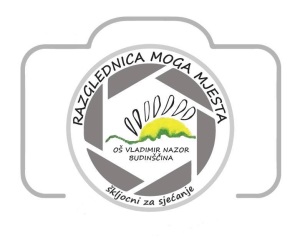 OSNOVNA  ŠKOLA  VLADIMIR  NAZOR  BUDINŠČINA 30.4.2019.Povjerenstvo: Branko Bručić, umjetnički fotograf, predsjednik,Damir Vnučec, fotograf i vlasnik Foto-video studio Media 32, član,Suzana Ramić, učiteljica razredne nastave,član.Sponzor:  Foto-video studio Media 32NAGRADA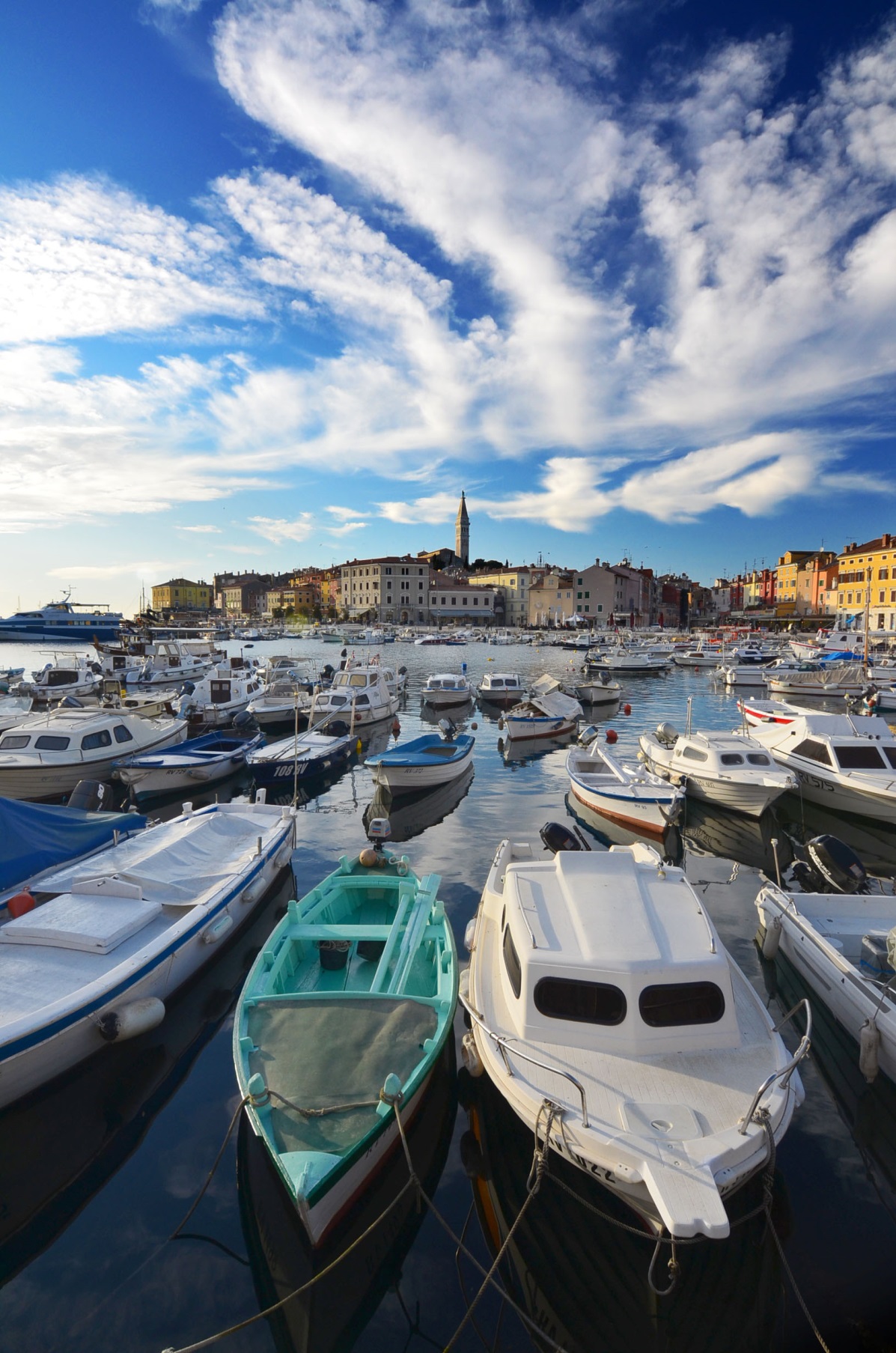 Flavia Paliaga, 8.r. OŠ  Jurja Dobrile RovinjMentori: Arijana D.Barbaro i Tamara PerkovićNAGRADA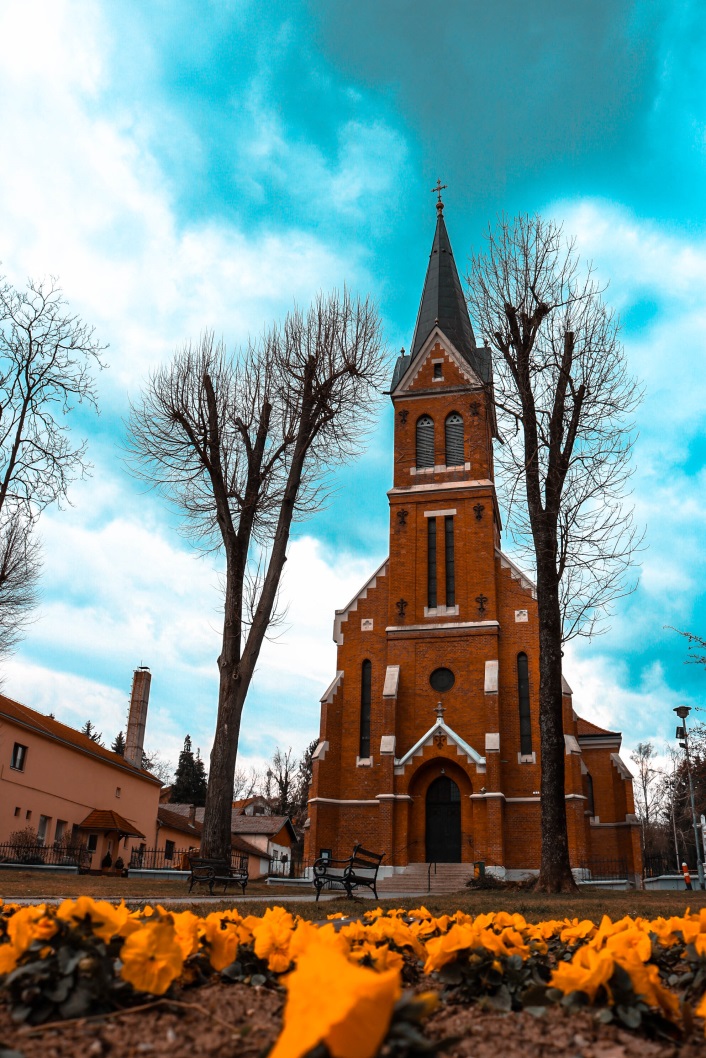 Tvrtko  Kolarić, 7.r. OŠ Josipa Kozarca  SlatinaMentor: Stevan RadijevacNAGRADA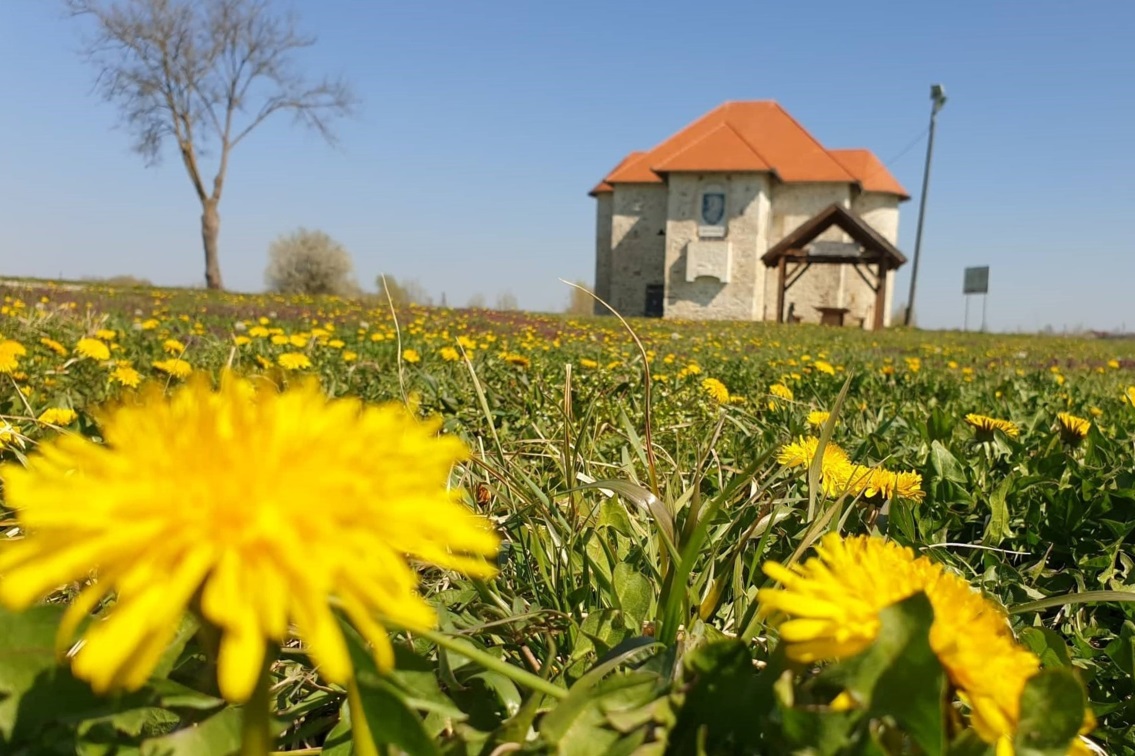 Željka  Hazulin, 8.r. OŠ  KonjšćinaMentor: Mirela DuktajPOHVALJENI: 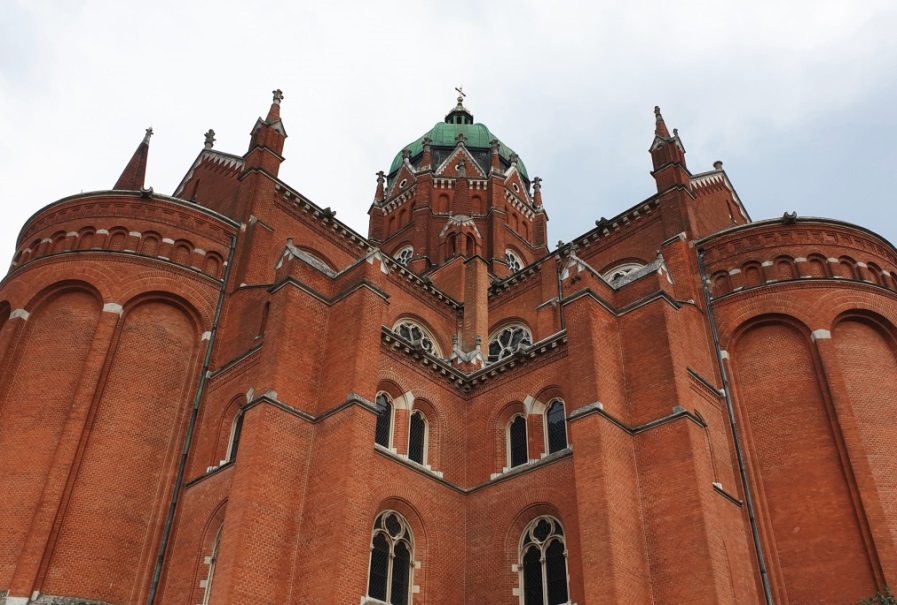 Dorotea Božić, 6.r. OŠ  Vladimira Nazora ĐakovoMentor: Sanja Vidović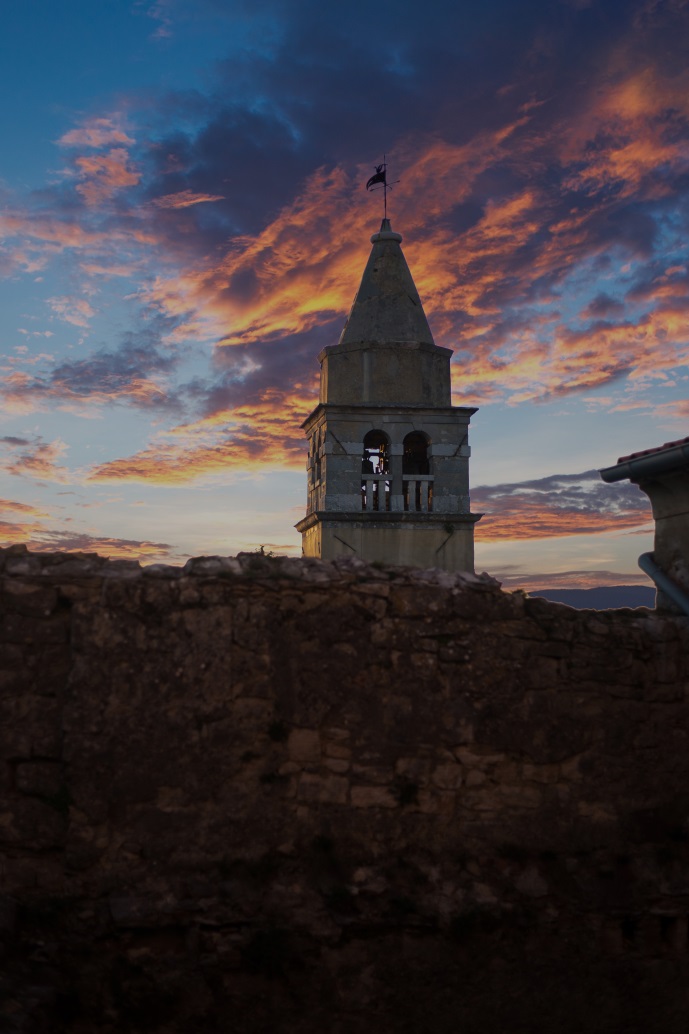 Ema Benazić, 6.r. OŠ Vladimira Nazora PotpićanMentor: Tihana Franković Načinović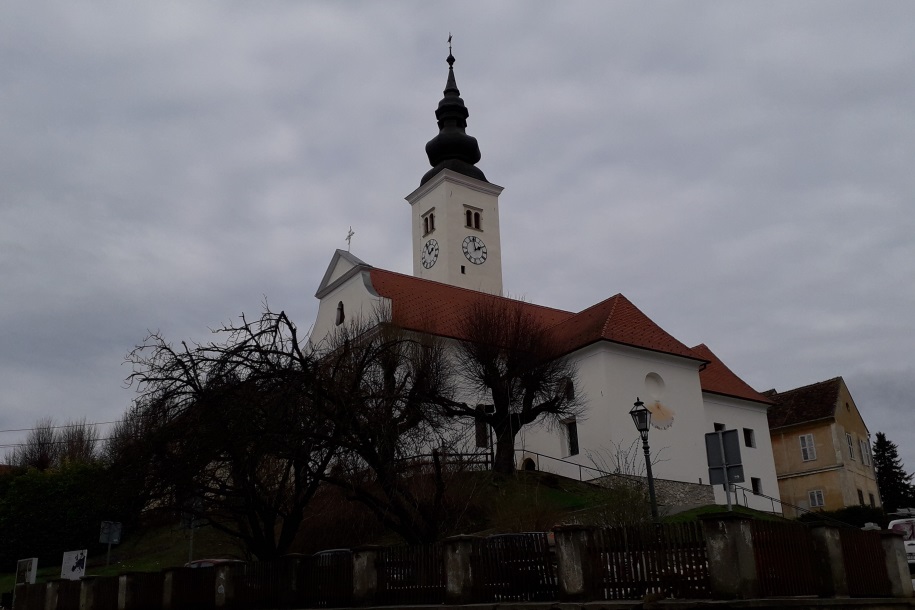 Tena Bešenić, 5.r. OŠ A.i I.Kukuljevića Varaždinske TopliceMentor: Ivančica Svetec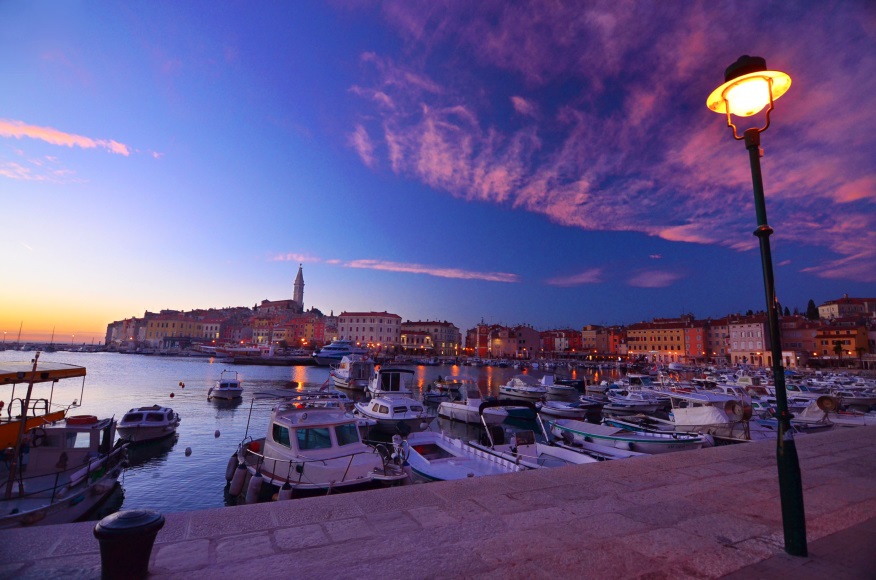 Flavia Paliaga, 8.r. OŠ  Jurja Dobrile RovinjMentori: Arijana D.Barbaro i Tamara Perković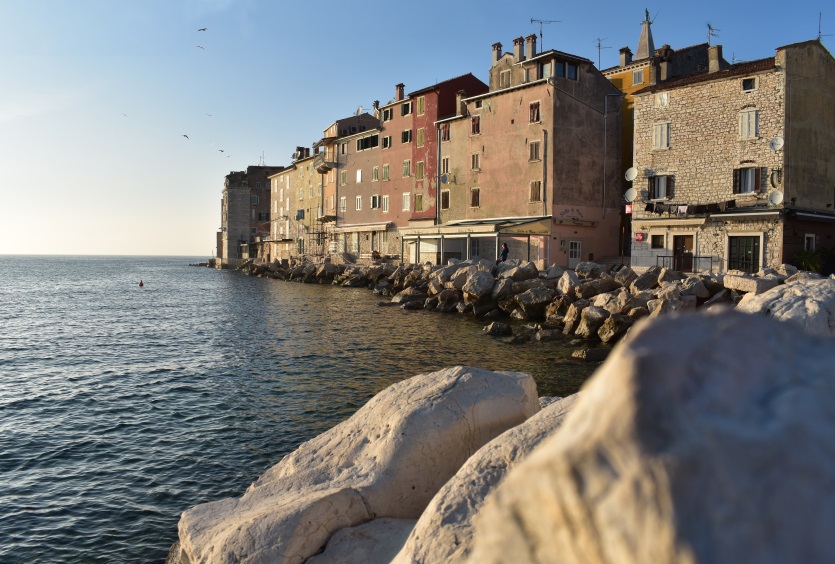 Katarina Lozić, 7.r. OŠ  Jurja Dobrile RovinjMentori: Arijana D.Barbaro i Tamara Perković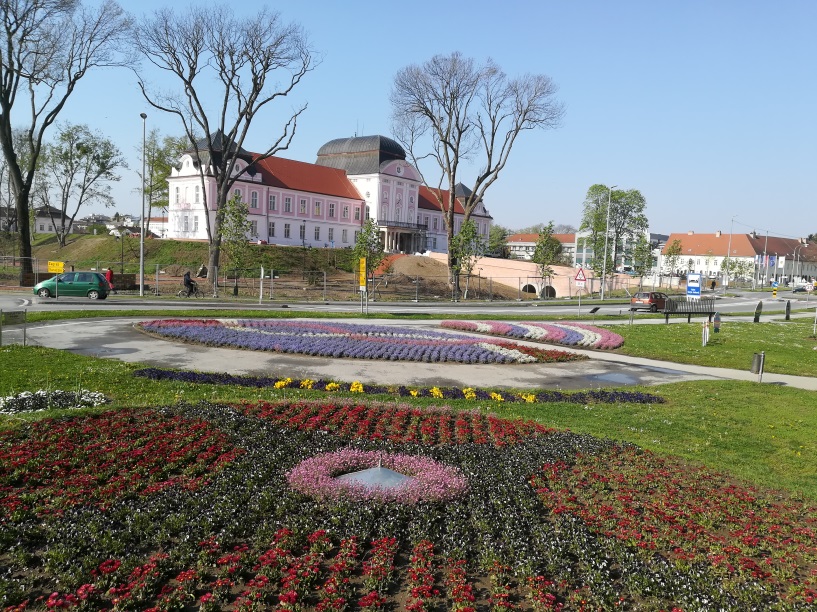 Laura Crvenka, 8.r. OŠ  Vladimira Nazora ViroviticaMentor: Zlatko Kovačević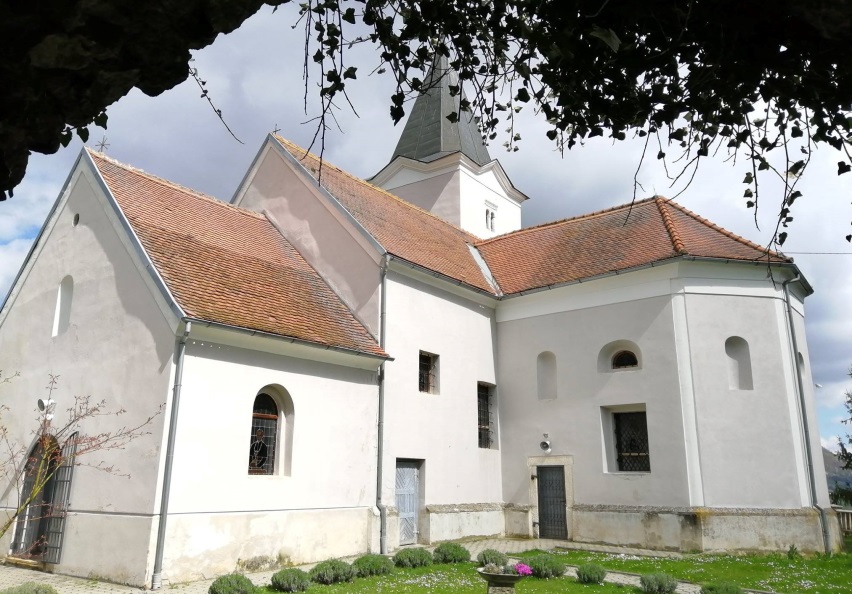 Lovro Sremec, 8.r. OŠ  Vladimir Nazor BudinščinaMentor: Danica Drčec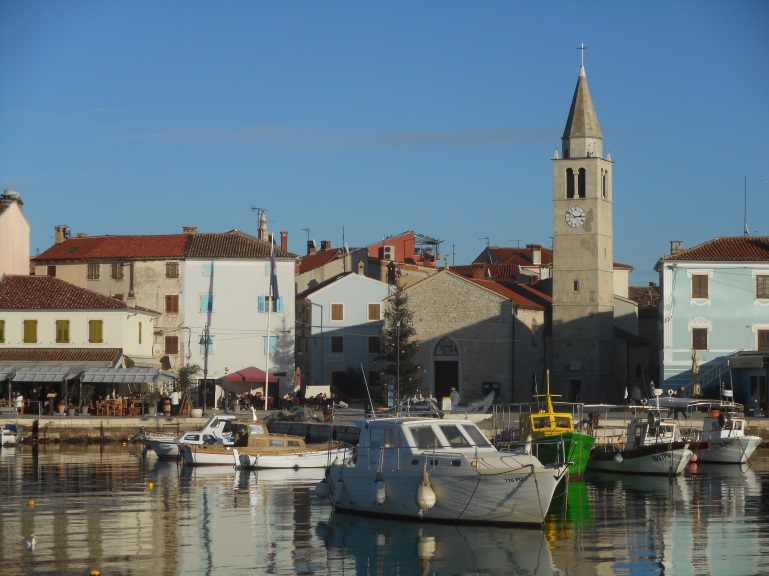 Stefano Stocco, 6.r. OŠ „Giusepina Martinuzzi“  PulaMentor: Teana Tomažin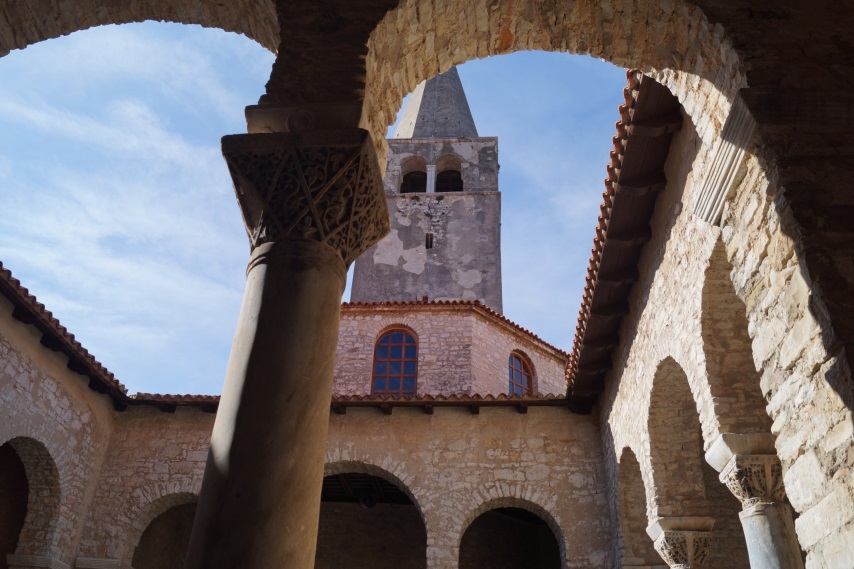 Lucia Sorčić, 8.r. OŠ-TOŠ  Bernardo Parentin, Poreč-ParenzoMentor: Erika Preden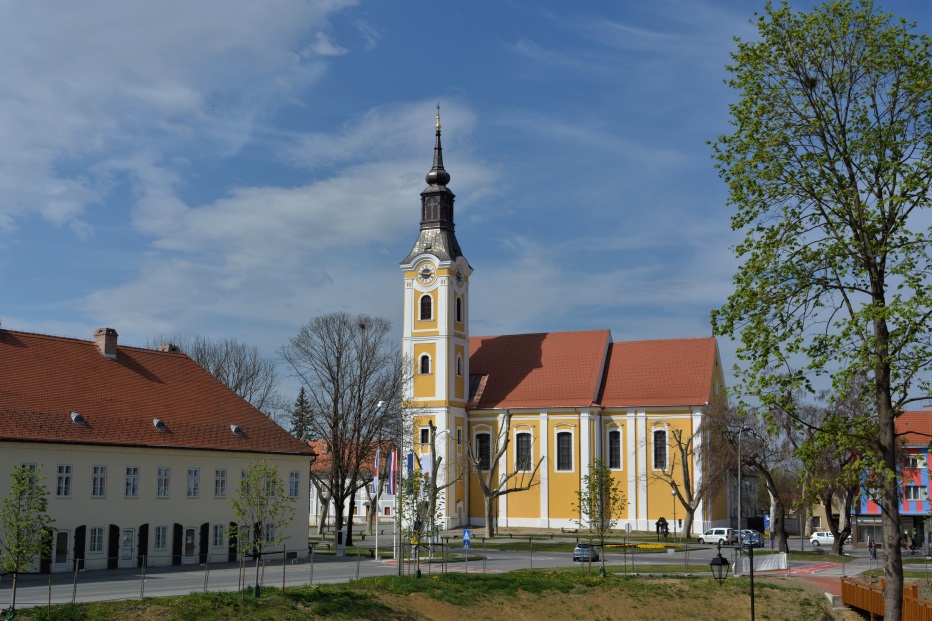 Zara  Prebeg, 6.r. OŠ  Vladimira Nazora ViroviticaMentor: Zlatko Kovačević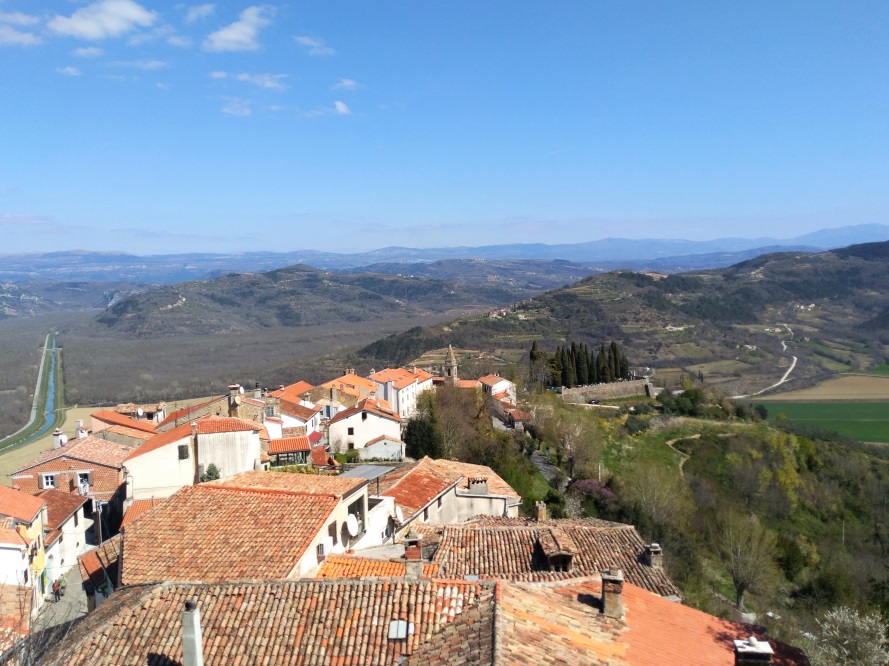 Sven Bernat, 7.r. OŠ  Vladimira Nazora Pazin-PŠ MotovunMantor: Ana Kalčić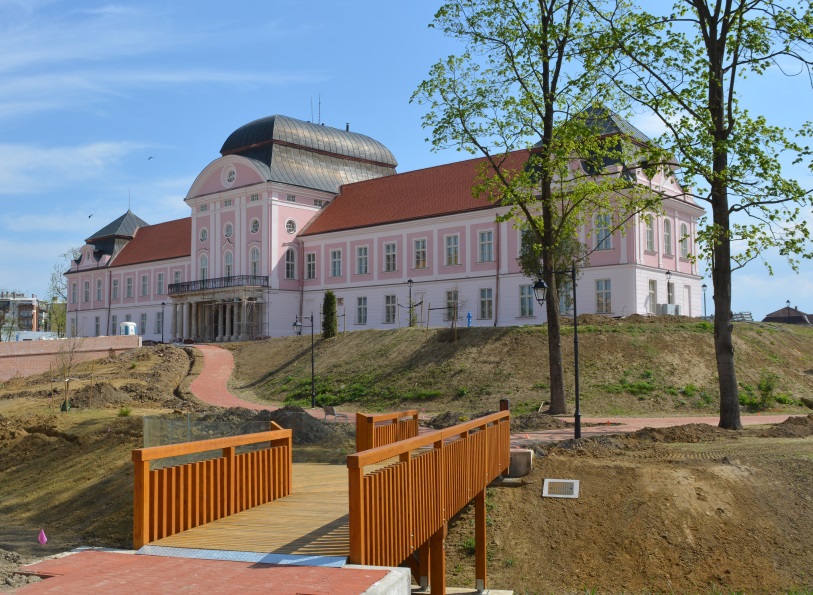 Tina Trupinović, 5.r. OŠ  Vladimira Nazora ViroviticaMentor: Zlatko Kovačević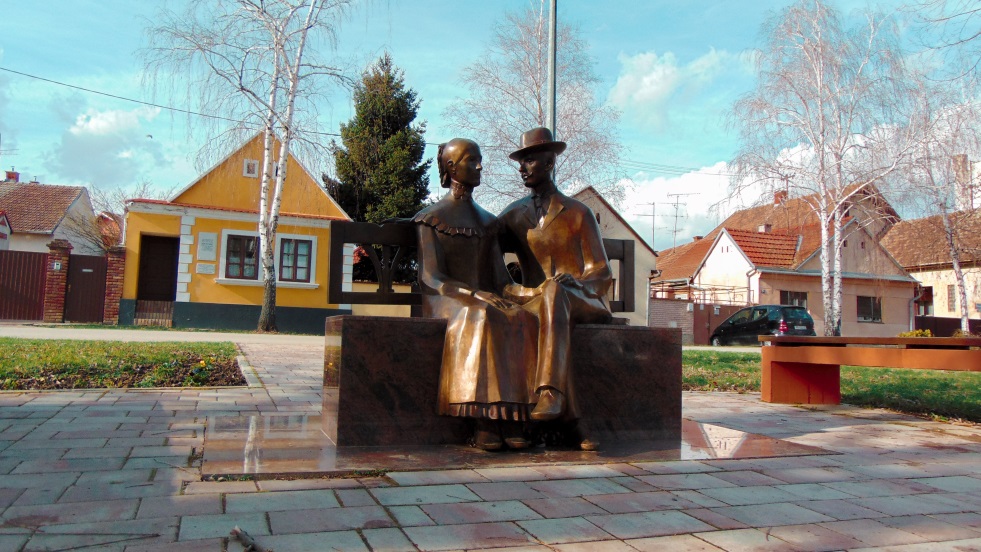 Valentina Cindrić, 8.r. OŠ  Vladimira Nazora VinkovciMentor: Zrinka Jurić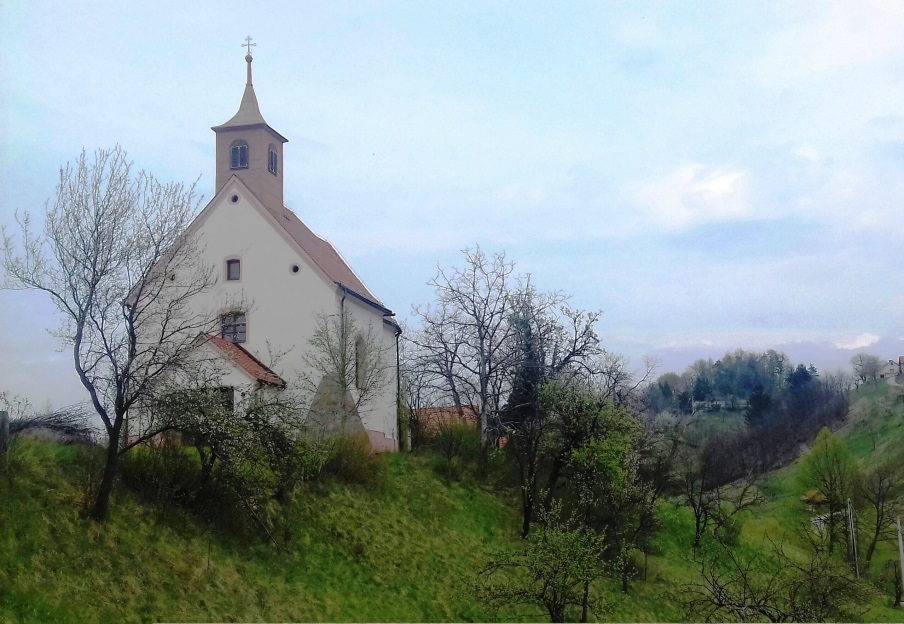 Valentina Milešić, 7.r. OŠ Izidora Poljaka Donja VišnjicaMentor: Ivan Telebar        Zahvaljujemo svim sudionicima, a posebne čestitke nagrađenima i pohvaljenima!